Name: ________________				Datum:____________Fülle die leeren Spalten.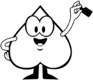 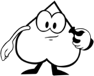 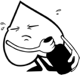 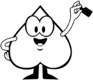 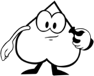 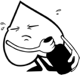 Zerlege in die Stellenwerte.a) Trage die markierten Zahlen ein.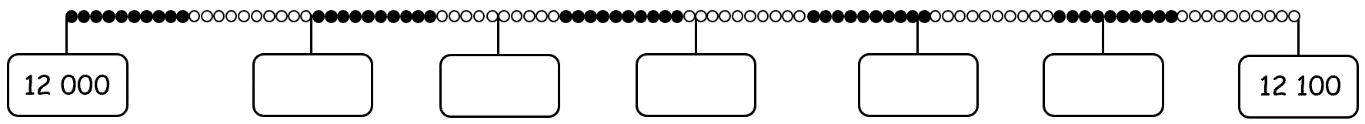 b) Ungefähr wo stehen die Zahlen am Rechenstrich? Verbinde.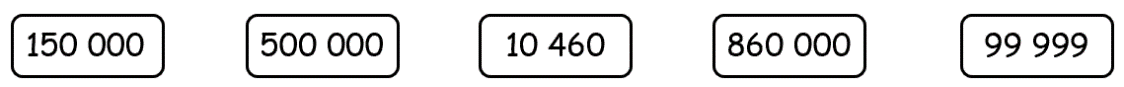 c) Welche Zahlen kannst du am Zahlenstrahl markieren? Verbinde.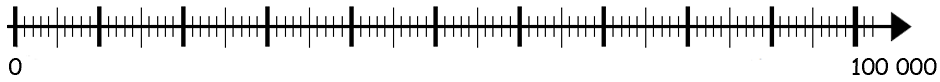 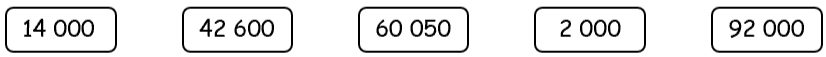   4    Bestimme erst die größeren, dann die kleineren    Nachbar-Zahlen.Nachbar-Einer (NE), Nachbar-Zehner (NZ), Nachbar-Hunderter (NH), Nachbar-Tausender (NT), Nachbar-Zehntausender (NZT), Nachbar-Hunderttausender (NHT)
